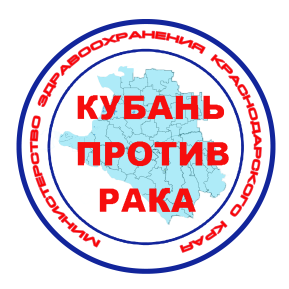 Дата __________НЕДЕЛИ ЖЕНСКОГО ЗДОРОВЬЯ- 2017(наименование медицинской организации)Ф.И.О. __________________________________Возраст _______________Адрес: ___________________________________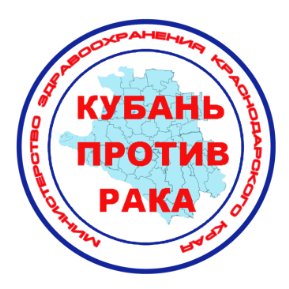 Дата __________НЕДЕЛИ ЖЕНСКОГО ЗДОРОВЬЯ- 2017(наименование медицинской организации)Ф.И.О. __________________________________Возраст _______________Адрес: ___________________________________Лист онкологического осмотра женских молочных желез_____________________________________________________________________________________________________________________________________________________________________________________________Назначено: УЗИ. Заключение: _________________________________________________________________________________________________________Назначено: маммография. Заключение: __________________________________________________________________________________________Предварительный диагноз:__________________________________________________________________________________________________Онкопатологии не выявленоДообследование: _____________________________________________________________________________________________________________Консультация врача ____________________________________________Консультация в онкологическом диспансере_________________________(Ф.И.О. медработника _________________________) Лист онкологического осмотра женских молочных желез_____________________________________________________________________________________________________________________________________________________________________________________________Назначено: УЗИ. Заключение: _________________________________________________________________________________________________________Назначено: маммография. Заключение: __________________________________________________________________________________________Предварительный диагноз:__________________________________________________________________________________________________Онкопатологии не выявленоДообследование: _____________________________________________________________________________________________________________Консультация врача ____________________________________________Консультация в онкологическом диспансере_________________________(Ф.И.О. медработника _________________________) Лист онкологического осмотра женских молочных желез_____________________________________________________________________________________________________________________________________________________________________________________________Назначено: УЗИ. Заключение: _________________________________________________________________________________________________________Назначено: маммография. Заключение: __________________________________________________________________________________________Предварительный диагноз:__________________________________________________________________________________________________Онкопатологии не выявленоДообследование: _____________________________________________________________________________________________________________Консультация врача ____________________________________________Консультация в онкологическом диспансере_________________________(Ф.И.О. медработника _________________________) Лист онкологического осмотра женских молочных желез_____________________________________________________________________________________________________________________________________________________________________________________________Назначено: УЗИ. Заключение: _________________________________________________________________________________________________________Назначено: маммография. Заключение: __________________________________________________________________________________________Предварительный диагноз:__________________________________________________________________________________________________Онкопатологии не выявленоДообследование: _____________________________________________________________________________________________________________Консультация врача ____________________________________________Консультация в онкологическом диспансере_________________________(Ф.И.О. медработника _________________________) 